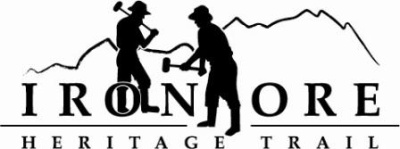 102 W. Washington Suite 232
Marquette, MI 49855
906-235-2923
ironoreheritage@gmail.comIRON ORE HERITAGE RECREATION AUTHORITYBOARD MEETING MINUTES of JUNE 27, 2018, 4:30 PMCOUNTRY INN AND SUITESDRAFT minutesROLL CALL – Don Britton, Chocolay; Nick Leach, Marquette; Kathy Peters, Marquette Township; Al Reynolds, Negaunee Township; Jim Thomas, Negaunee; Larry Bussone, Ishpeming; Dawn Hoffman, Tilden Township; Jim Brennan, Republic; Lauren Luce, Marquette County 
Excused Absence:  Glenn Johnson, Marquette Township
Guest:  Rob KatonaPUBLIC COMMENT ( Agenda Items – Limit to three minutes) APPROVAL OF CONSENT AGENDA   - Britton, Hoffman .  Brennan abstains.May Meeting MinutesMay Financials - June Bills to be Paid
APPROVAL OF AGENDA  - Brennan, Britton.  VMC.OLD BUSINESS
A.  Michigan Grant UpdatesRecreation Passport Trailhead Amenities Trust Fund TF-0157 Weather Shelters Resolution to Accept Project Agreement – Brennan motioned to sign agreement and resolution.  Motion carries8 – 0, 1 absent. Regional Prosperity 2017 - Projects
1. Lighting 2.  Carp River Kilns Memorandum of Understanding- Brenan signed to sign the memo of understanding for two years; Peters signed.  Luce asked if attorney reviewed.  VMC.  
MCACA $30K ask.  $15K Shiras; MEDC.  Beautification monies.  3. Father Marquette artwork and Invite.  -JulyC.	ORV updates
		1. ORV grant work	3.  DEQ Permit for Negaunee wetlands reroute and cost – Brushing and signing.  $50K Proceed t omove forward with DEQ permit just in case we have a proposal .  Luce motioned that we start with signing and brush cutting to alleviate challenge. Britton seconded.  Vote and motion carried.  Brennan motioned to still follow through with DEQ permit process. Reynolds seconded. Vote and motion carries. 4. Chocolay Planning Committee meeting – TEAM RiderV.  NEW BUSINESSMaintenance ItemsBIDS – 492/35 west to asphalt before r/r crossingOther items on list – Brought up Chocolay; railroad ties.  Bidding Projects – Ishpeming/Negaunee asphalt bumps (270 feet) – Brennan motioned to go forward on project.  Extend deadline a week.1Exend when work can be done. .  Peters seconded.  Vote and motion carries. Future projects and cash flow – Cliffs/Eagle funds.  Jim brennan had information on who to ask MeRC.  Power generation.  Signs  on the trail.  National Recreation Trail Designation – high visibility spots in each munipality      VII	     ADMINISTRATOR REPORT  - Chocolay Trail at the end.  
Dave Keto,  Need to be graded.  Republic has annual fishing derby July 21&22.  
BOARD  COMMENT  PUBLIC COMMENT ADJOURNMENT – Britton motionied to adjourn at 5:45; Hoffman seconded.  

NEXT MEETING DATE:  July 25, 2018, 4:30 pm, Country Inn and Suites